На основу члана 33. тачка 13. Статута Центра за развој пољопривреде и  села, Бања Лука и члана 17. Закона о јавним набавкама БиХ („Службени гласник БиХ“ број: 39/14),  директор Центра д о н о с и О  Д  Л  У  К  Уо   допуни  плана јавних набавки Центра за развој  пољопривреде и села Бања Лука  за 2022.годинуIПлан јавних набавки Центра за развој пољопривреде и села Бања Лука за 2022.годину, донесен под бројем: 268/2022 од  10.02.2022.године, допуњава се јавном набавком извођења радова– „Радови на изградњи   водоводних прикључака  и преспајање постојећих објеката на РЕЦ „Мањача“ на секундарну водоводну мрежу“, по захтјеву организационе јединице  Планирање и развој, у складу са указаним потребама. IIУ јединствен  план  јавних набавки у дијелу „радови“ додаје се нова ставка  и гласи:Назив јавне набавке: „Радови на изградњи   водоводних прикључака  и преспајање постојећих објеката на РЕЦ „Мањача“ на секундарну водоводну мрежу“, врста ЈН- радови;  ЈРЈН:45000000-7, врста поступка; конкурентски захтјев,  процијењена вриједност  ЈН 65.000,00 КМ без ПДВ-а; оквирни датум покретања поступка:   половина маја мјесеца; оквирни датум закључења уговора: јуни  мјесец; закључење оквирног споразума: не; извор финансијских средстава: буџет Центра за развој пољопривреде и села конто 518-100.IIIОва Одлука објавиће се на web страници уговорног органа  и чини саставни дио Плана јавних набавки за 2022. годину.IVОва одлука ступа на снагу даном доношења.                                                                                                       ДИРЕКТОРБрој: 707/2022-О                                                         Драшко Илић, дипл. екон. Дана: 13.05.2022.год.                                                    __________________________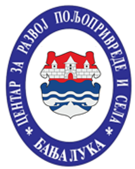 ЦЕНТАР ЗА РАЗВОЈ ПОЉОПРИВРЕДЕ И СЕЛАБАЊА ЛУКАЦЕНТАР ЗА РАЗВОЈ ПОЉОПРИВРЕДЕ И СЕЛАБАЊА ЛУКА